咸宁市2024年企事业单位“引才专列”嘉鱼专场活动报名入口咸宁市2024年企事业单位“引才专列”嘉鱼专场活动报名入口：http://gkzp.bpo5156.com/exam/1189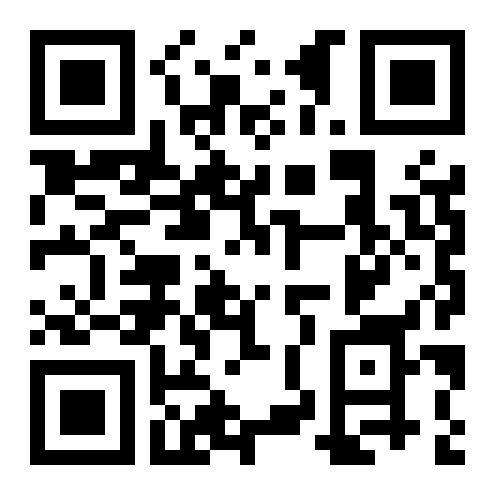 报名注意事项：1.报名前，请认真阅读《咸宁市2024年企事业单位“引才专列”嘉鱼专场活动招聘公告》，按要求提交报名材料。2.请注意时间节点：报名时间：3月12日——3月20日中午12:00截止。3.报名人数公布时间为3月12日——3月19日，请考生尽早报名，避免最后一天报名拥堵。报名窗口于2024年3月20日中午12:00准时关闭。届时，审查状态为“不通过”或“退回补充资料”的报考人员视作报名失败。请报考人员尽量将报名、补充资料等操作提前，不要在临近窗口关闭时操作，避免报名失败。